Week of 	/ 	/ 	- 	/ 	/ 	MONDAY	TUESDAY	WEDNESDAYSend in weekly sales report from previous weekRestock cash wrap (shopping bags, receipt paper, cash drawer, etc.)Clean bathroom(s) Dust displaysTidy stockroom Sweep floorsClean staff room Mop floorsTHURSDAY	FRIDAY	SATURDAYClean bathroom(s)Wipe down mirrors and windowsRestock cash wrap (shopping bags, receipt paper, cash drawer, etc.)Sweep floorsMop floors Dust displaysSUNDAYTidy stockroom Clean staff roomWipe down mirrors and windows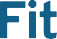 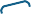 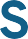 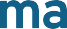 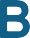 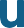 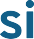 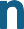 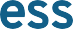 